С сайта «Подвиг народа »http://host2.podvig-naroda.ru/?#id=29135630&tab=navDetailManAwardТолстихин Михаил Николаевич 1915г.р.Год рождения: __.__.1915 
лейтенант 
в РККА с __.__.1941 года 
место рождения: Красноярский край, Назаровский р-н, с. Ильинка № записи: 1424516631
Перечень наград 1108/н27.07.1945Орден Красной ЗвездыЗвание: лейтенант 
в РККА с 05.06.1944 года Место призыва: Богучанский РВК, Красноярский край, Богучанский р-н 

Место службы: 9 РАБ 17 ВА ЮГВ № записи: 29135630Архивные документы о данном награждении:I. Приказ(указ) о награждении и сопроводительные документы к немуII. Учетная картотекаОрден Красной Звезды 


Подвиг: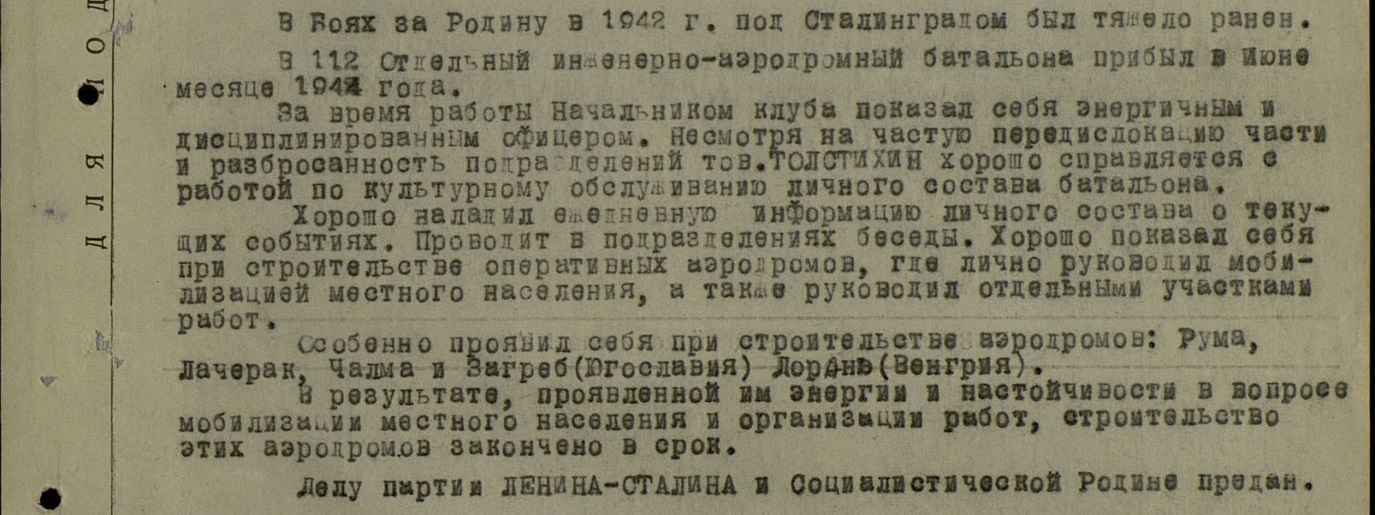 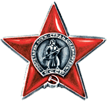 Толстихин Михаил НиколаевичГод рождения: 23.09.1915 
место рождения: Красноярский край, Назаровский р-н, с. Ильинка 
№ наградного документа: 86 
дата наградного документа: 06.04.1985 № записи: 1520992322Орден Отечественной войны I степени 

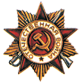 